Anmeldung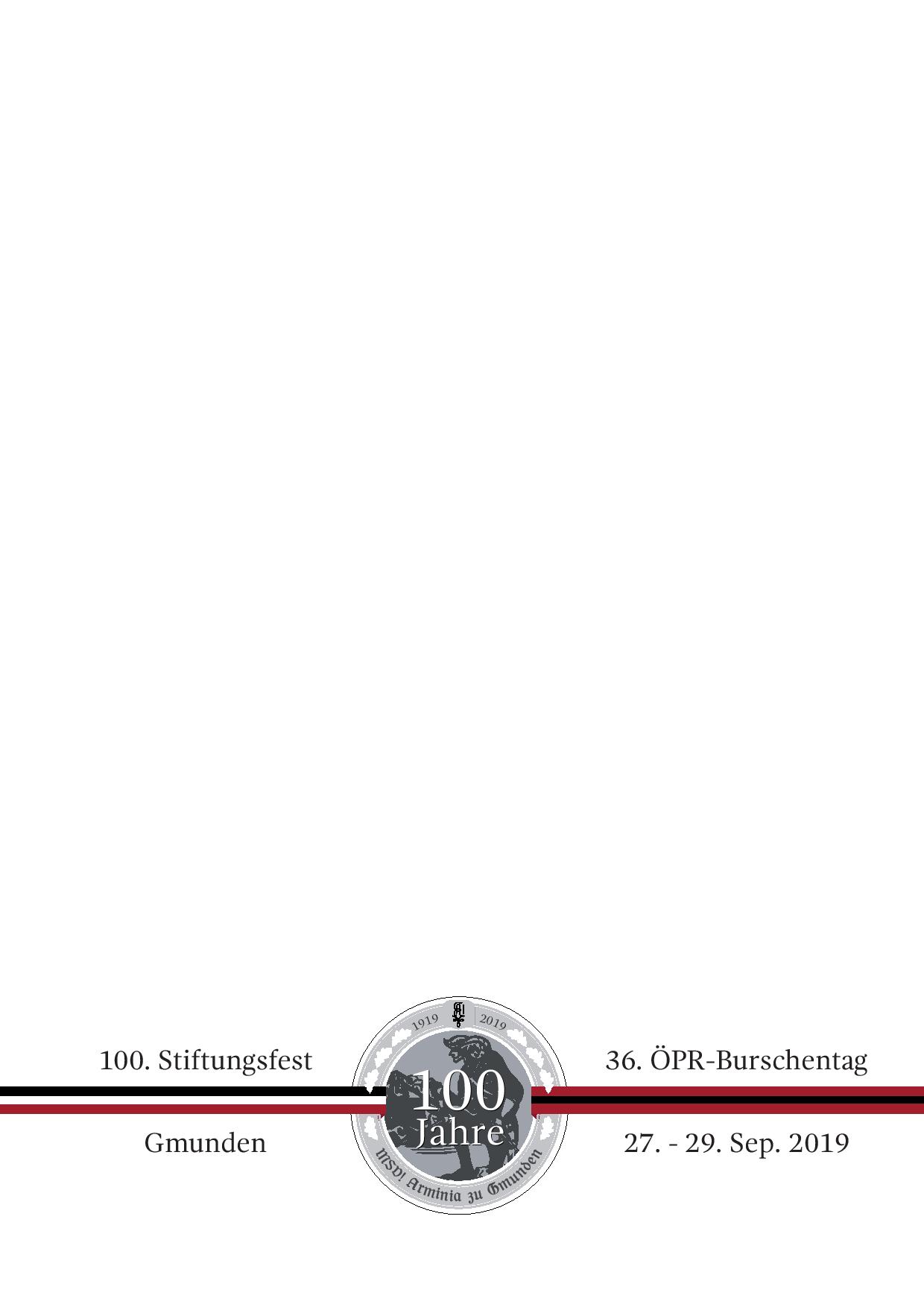 Corporation:	…………………………………………………………………………………………………….e-Post:		…………………………………………………………………………………………………….Kontaktperson:	…………………………………………………	Tel.-Nr.: ……………..…………….FR, 27: Sept.,	20.00 Uhr:	Salzkammergut-Abend					………. PersonenSA, 28. Sept.,	11.00 Uhr:	Empfang beim Bürgermeister der Stadt Gmunden		………. Personen		13.00 Uhr:	„Freizeit“-Programm:	Altstadt-Führung		………. Personen								Gmundner Keramik		………. Personen								Kammerhof-Museum		………. Personen		17.00 Uhr:	Schifffahrt auf dem Traunsee				………. Personen		18.30 Uhr:	gemeinsames Abendessen					………. Personen		20.00 Uhr:	Festkommers							………. Personen				Chargierte:		ja,   ………. VbrVbr			Fahne:		ja							nein							neinSO, 29. Sept.,	10.00 Uhr:	Festausklang							………. PersonenÜbernachtung im Massenquartier auf der Wunderburg (ÖTB-Turnerheim) für Aktive und Inaktive:Freitag auf Samstag:		………. VbrVbr		davon Chargierte am Festkommers		………. VbrVbrSamstag auf Sonntag:		………. VbrVbr		davon Chargierte am Festkommers		………. VbrVbrBitte senden an:	arminia_gmunden@hotmail.com   	oder			MSV! Arminia zu Gmunden, p.A. Klaus Mitterhofer,  			Fliegerschulweg 27/7, 4810 Gmunden